SIX SIGMA DMAIC METHODIK 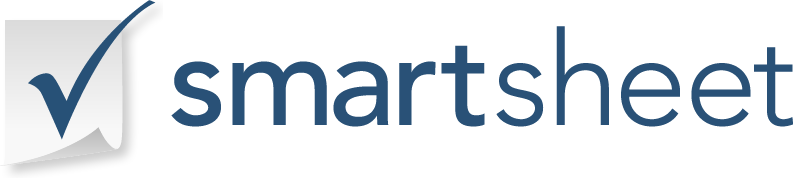 BERICHTSVORLAGE FÜR DIE URSACHENANALYSE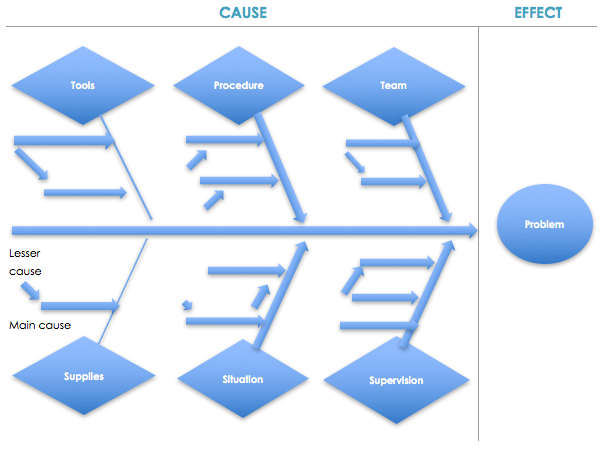 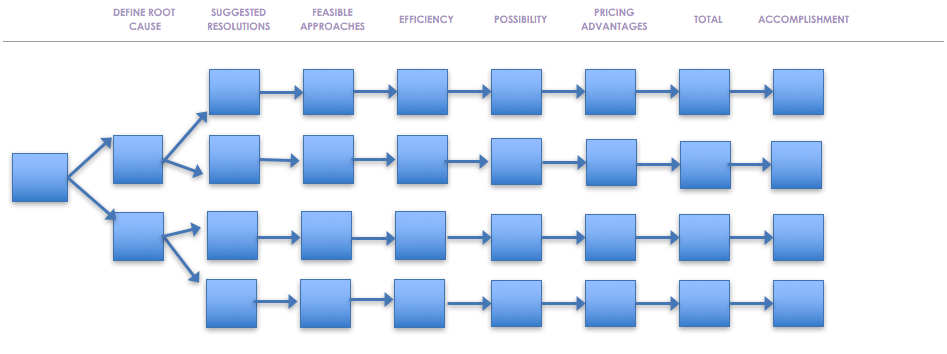 ERKLÄREN SIE DAS PROBLEMERKLÄREN SIE DAS PROBLEMERKLÄREN SIE DAS PROBLEMERKLÄREN SIE DAS PROBLEMDATUM, AN DEM DER VORFALL AUFGETRETEN IST:DATUM, AN DEM DER VORFALL AUFGETRETEN IST:VORFALL-ERMITTLER:VORFALL-ERMITTLER:RCA-BERICHT INITIIERT VON:RCA-BERICHT INITIIERT VON:BESCHREIBEN SIE DIE VOLLSTÄNDIGEN VORFALLDETAILS UNTEN: GEBEN SIE DIE DEFEKTE, DIE ANZAHL DER DEFEKTE, DIE HÄUFIGKEIT DES AUFTRETENS USW. AN.BESCHREIBEN SIE DIE VOLLSTÄNDIGEN VORFALLDETAILS UNTEN: GEBEN SIE DIE DEFEKTE, DIE ANZAHL DER DEFEKTE, DIE HÄUFIGKEIT DES AUFTRETENS USW. AN.BESCHREIBEN SIE DIE VOLLSTÄNDIGEN VORFALLDETAILS UNTEN: GEBEN SIE DIE DEFEKTE, DIE ANZAHL DER DEFEKTE, DIE HÄUFIGKEIT DES AUFTRETENS USW. AN.BESCHREIBEN SIE DIE VOLLSTÄNDIGEN VORFALLDETAILS UNTEN: GEBEN SIE DIE DEFEKTE, DIE ANZAHL DER DEFEKTE, DIE HÄUFIGKEIT DES AUFTRETENS USW. AN. UNTERNOMMENE SCHRITTE (FALLS ZUTREFFEND) UNTERNOMMENE SCHRITTE (FALLS ZUTREFFEND) UNTERNOMMENE SCHRITTE (FALLS ZUTREFFEND)DATUMD1. Definiertes Problem1. Definiertes ProblemD2. Planierter Prozess (falls zutreffend)2. Planierter Prozess (falls zutreffend)M3. Gesammelte notwendige Daten3. Gesammelte notwendige DatenM4. Abgeschlossene Ursache-Wirkungs-Analyse4. Abgeschlossene Ursache-Wirkungs-AnalyseEin5. Verifizierte Ursache mit Daten5. Verifizierte Ursache mit DatenEin6. Entwickelte Schritte für Lösungen & Prävention6. Entwickelte Schritte für Lösungen & PräventionIch7. Pilotprojekt zur Umsetzung abgeschlossen7. Pilotprojekt zur Umsetzung abgeschlossenIch8. Umsetzung abgeschlossen8. Umsetzung abgeschlossenC9. Vollständiger Kontroll-/Überwachungsplan9. Vollständiger Kontroll-/ÜberwachungsplanC10. Dokumentierte alle gewonnenen Erkenntnisse10. Dokumentierte alle gewonnenen ErkenntnissePROZESS-MAPPINGSiehe DMAIC Problem Solving (was die Wichtigkeit der Ursachenfindung angibt) Beispiel unten:Prozess der Untersuchung von Vorfällen Siehe Ursache/Wirkungs-Beispiel unten:URSACHENBESTÄTIGUNGVerwenden Sie Daten, um die Ursache unten zu bestätigen:UNTERSUCHUNG DER URSACHESiehe Beispiel für Lösungsempfehlungen unten:KOSTENVORTEILKOSTENVORTEILKOSTENVORTEILKOSTENVORTEILKOSTENVORTEILKOSTENVORTEILKOSTENVORTEILKOSTENVORTEILKOSTENVORTEILKOSTENVORTEILSiehe Preisaufschlüsselung unten:Siehe Preisaufschlüsselung unten:Siehe Preisaufschlüsselung unten:Siehe Preisaufschlüsselung unten:Siehe Preisaufschlüsselung unten:Siehe Preisaufschlüsselung unten:Siehe Preisaufschlüsselung unten:Siehe Preisaufschlüsselung unten:Siehe Preisaufschlüsselung unten:Siehe Preisaufschlüsselung unten:Gesamtkosten der Emission aufgeschlüsselt nach JahrenGesamtkosten der Emission aufgeschlüsselt nach JahrenGesamtkosten der Emission aufgeschlüsselt nach JahrenGesamtkosten der Emission aufgeschlüsselt nach JahrenGesamtkosten der Emission aufgeschlüsselt nach JahrenGesamtkosten der Emission aufgeschlüsselt nach Jahren0,00 $ 0,00 $ % des abnehmenden Problems% des abnehmenden Problems% des abnehmenden Problems% des abnehmenden Problems% des abnehmenden Problems% des abnehmenden Problems0%0%Gesamtkosten der potenziellen LösungGesamtkosten der potenziellen LösungGesamtkosten der potenziellen LösungGesamtkosten der potenziellen LösungGesamtkosten der potenziellen LösungGesamtkosten der potenziellen Lösung0,00 $ 0,00 $ Gesamteinsparungen im ersten JahrGesamteinsparungen im ersten JahrGesamteinsparungen im ersten JahrGesamteinsparungen im ersten JahrGesamteinsparungen im ersten JahrGesamteinsparungen im ersten Jahr0,00 $ 0,00 $ AUSFÜHRUNGSPLANAUSFÜHRUNGSPLANAUSFÜHRUNGSPLANAUSFÜHRUNGSPLANAUSFÜHRUNGSPLANAUSFÜHRUNGSPLANAUSFÜHRUNGSPLANAUSFÜHRUNGSPLANAUSFÜHRUNGSPLANAUSFÜHRUNGSPLANAngegebene Teammitglieder, Timing, Standort und erklären, wie unten:Angegebene Teammitglieder, Timing, Standort und erklären, wie unten:Angegebene Teammitglieder, Timing, Standort und erklären, wie unten:Angegebene Teammitglieder, Timing, Standort und erklären, wie unten:Angegebene Teammitglieder, Timing, Standort und erklären, wie unten:Angegebene Teammitglieder, Timing, Standort und erklären, wie unten:Angegebene Teammitglieder, Timing, Standort und erklären, wie unten:Angegebene Teammitglieder, Timing, Standort und erklären, wie unten:Angegebene Teammitglieder, Timing, Standort und erklären, wie unten:Angegebene Teammitglieder, Timing, Standort und erklären, wie unten:STEUERUNGSLÖSUNGSTEUERUNGSLÖSUNGSTEUERUNGSLÖSUNGSTEUERUNGSLÖSUNGSTEUERUNGSLÖSUNGSTEUERUNGSLÖSUNGSTEUERUNGSLÖSUNGSTEUERUNGSLÖSUNGSTEUERUNGSLÖSUNGSTEUERUNGSLÖSUNGListensteuerungslösung unten (einschließlich Verfahrensanalyse):Listensteuerungslösung unten (einschließlich Verfahrensanalyse):Listensteuerungslösung unten (einschließlich Verfahrensanalyse):Listensteuerungslösung unten (einschließlich Verfahrensanalyse):Listensteuerungslösung unten (einschließlich Verfahrensanalyse):Listensteuerungslösung unten (einschließlich Verfahrensanalyse):Listensteuerungslösung unten (einschließlich Verfahrensanalyse):Listensteuerungslösung unten (einschließlich Verfahrensanalyse):Listensteuerungslösung unten (einschließlich Verfahrensanalyse):Listensteuerungslösung unten (einschließlich Verfahrensanalyse):WISSENWISSENWISSENWISSENWISSENWISSENWISSENWISSENWISSENWISSENListen Sie unten Beispiele für erworbenes Wissen auf:Listen Sie unten Beispiele für erworbenes Wissen auf:Listen Sie unten Beispiele für erworbenes Wissen auf:Listen Sie unten Beispiele für erworbenes Wissen auf:Listen Sie unten Beispiele für erworbenes Wissen auf:Listen Sie unten Beispiele für erworbenes Wissen auf:Listen Sie unten Beispiele für erworbenes Wissen auf:Listen Sie unten Beispiele für erworbenes Wissen auf:Listen Sie unten Beispiele für erworbenes Wissen auf:Listen Sie unten Beispiele für erworbenes Wissen auf:TEAMMITGLIEDER, DIE DIE UNTERSUCHUNG ABGESCHLOSSEN HABENTEAMMITGLIEDER, DIE DIE UNTERSUCHUNG ABGESCHLOSSEN HABENTEAMMITGLIEDER, DIE DIE UNTERSUCHUNG ABGESCHLOSSEN HABENTEAMMITGLIEDER, DIE DIE UNTERSUCHUNG ABGESCHLOSSEN HABENTEAMMITGLIEDSTITELNAMEARBEITSNUMMERHANDYNUMMERERLEDIGTE AUFGABENERLEDIGTE AUFGABENERLEDIGTE AUFGABENERLEDIGTE AUFGABENERLEDIGTE AUFGABENDATUM DER ZUWEISUNGFÄLLIGKEITSDATUMDATUM DER FERTIGSTELLUNGTEAMMITGLIEDAUFGABENDETAILS